В соответствии со статьями 12 и 132 Конституции Российской Федерации, Федеральным законом от 06.10.2003 № 131-ФЗ «Об общих принципах  организации  местного  самоуправления  в  Российской  Федерации», Федеральным законом Российской Федерации от 23.11.2009 №261-ФЗ «Об энергосбережении и о повышении энергетической эффективности, и о внесении изменений в отдельные законодательные акты Российской Федерации», постановлением Правительства Российской Федерации от 07.10.2019 №1289 «О требованиях к снижению государственными (муниципальными) учреждениями в сопоставимых условиях суммарного объема потребляемых ими дизельного и иного топлива, мазута, природного газа, тепловой энергии, электрической энергии, угля, а также объема потребляемой ими воды», Приказом Министерства энергетики Российской Федерации от 30.06.2014 №398 «Об утверждении требований к форме программ в области энергосбережения и повышения энергетической эффективности организаций с участием государства, и муниципального образования, организаций, осуществляющих регулируемые виды деятельности, и отчетности о ходе их реализации», Приказом Министерства экономического развития Российской Федерации 15.07.2020 № 425 «Об утверждении методических рекомендаций по определению в сопоставимых условиях целевого уровня снижения государственными (муниципальными) учреждениями суммарного объема потребляемых ими дизельного и иного топлива, мазута, природного газа, тепловой энергии, электрической энергии, угля, а также потребляемой ими воды», на основании статьи 24 Устава муниципального образования Бузулукский район, постановления администрации Бузулукского района от 12.12.2022 № 1270-п «Об утверждении перечня муниципальных программ Бузулукского района на 2023 год», постановления администрации Бузулукского района от 12.12.2022 № 1271-п «Об утверждении Порядка разработки, реализации и оценки эффективности муниципальных программ Бузулукского района» п о с т а н о в л я ю:Утвердить муниципальную программу «Обеспечение энергосбережения и повышение энергетической эффективности Бузулукского района» согласно приложению к настоящему постановлению.Настоящее постановление вступает в силу после официального опубликования в газете «Российская провинция», но не ранее 01 января 2023 года, и подлежит официальному опубликованию на правовом интернет-портале Бузулукского района (www.pp-bz.ru).Настоящее постановление подлежит включению в областной регистр муниципальных нормативных правовых актов.Контроль за исполнением настоящего постановления возложить на первого заместителя главы администрации района по оперативному управлению А.Н. Евсюкова.Глава района                                                                                    Н.А. БантюковРазослано: в дело, Евсюкову А.Н., главному специалисту по ЖКХ, отделу экономики, финансовому управлению, счетной палате, межрайпрокуратуре, администрациям сельпоссоветов Бузулукского района.Муниципальная программа«Обеспечение энергосбережения и повышение энергетической эффективности Бузулукского района»(далее – муниципальная программа, Программа)ПАСПОРТмуниципальной программы«Обеспечение энергосбережения и повышение энергетической эффективности Бузулукского района»Стратегические приоритеты развития муниципальной программыМуниципальная программа «Обеспечение энергосбережения и повышение энергетической эффективности Бузулукского района» направлена на повышение финансовой устойчивости, энергетической безопасности, а также уровня качества жизни населения за счет реализации потенциала энергосбережения и повышения энергетической эффективности на основе перехода к рациональному, ответственному использованию энергетических ресурсов.Энергосбережение и повышение энергетической эффективности следует рассматривать как один из основных источников будущего экономического роста. Существенное повышение уровня энергетической эффективности может быть обеспечено только при комплексном подходе к вопросу энергосбережения.Затраты учреждения на топливно-энергетические ресурсы (далее – ТЭР) и воду в базовом 2022году приведены в таблице ниже.Таблица 1 - Структура фактических затрат энергетических ресурсов в 2022 году* коэффициенты пересчета первичных энергоресурсов (кроме воды) в условное топливо (кг у.т.) указаны в Постановлении Госкомстата РФ от 23.06.1999 № 46 «Об утверждении «Методологических положений по расчету топливно-энергетического баланса Российской Федерации в соответствии с международной практикой».Структура платежей (%) за потребленные в 2022 году ресурсы показана на рисунке 1.Рисунок 1 - Структура платежей в 2022 годуАнализ затрат позволяет сделать вывод о целесообразности применения энергосберегающих мероприятий, направленных, в первую очередь, на экономию тепловой энергии и электроэнергии как наиболее финансово затратных видов энергетических ресурсов.Таблица 2 - Динамика энергопотребленияРисунок 2 - График динамики потребления энергетических ресурсовИзменение потребления электрической энергии связано с изменением количества электрооборудования и времени его работы. На потребление тепловой энергии значительное влияние оказывает температурный фактор. Расход моторного топлива за анализируемый период существенно не изменился и напрямую зависит от объема перевозок.Таблица 3 – Общие сведения для расчета целевых показателейХарактеристика энергетического хозяйстваСистема электроснабженияЭлектроснабжение зданий (помещений) централизованное и осуществляется на основании контракта энергоснабжения от 20.12.2017 № 62208/56 с АО «Энергосбыт».  Категория надежности – 3. В обследуемых зданиях (помещениях) потребителями электроэнергии являются: технологическое оборудование, бытовое оборудование, оборудование отопления, оргтехника, освещение (внутреннее и наружное).Система теплоснабженияТеплоснабжение зданий (помещений) централизованное и осуществляется на основании договора от 20.12.2017 № 424/1/54 с МУП «ЖКХ г. Бузулук».  Учет потребляемой тепловой энергии зданиями осуществляется по показаниям приборов учета.В помещениях администрации Бузулукского района предусмотрена следующая схема присоединения систем теплопотребления: отопление – ИТП. Распределение тепловой энергии происходит на нужды отопления. Система внутреннего отопления в помещениях однотрубная, разводка – стояковая. Приборы отопления: алюминиевые радиаторы – 64 шт.В архивном отделе администрации района предусмотрена следующая схема присоединения систем теплопотребления: отопление – прямое включение. Распределение тепловой энергии происходит на нужды отопления. Система внутреннего отопления двухтрубная, разводка – нижняя. Приборы отопления: чугунные радиаторы – 14 шт.В отделе МКУ «МФЦ Бузулукского района», МКУ «ЦБУ», отделе образования администрации района предусмотрена следующая схема присоединения систем теплопотребления: отопление – прямое включение. Распределение тепловой энергии происходит на нужды отопления. Система внутреннего отопления однотрубная, разводка – стояковая. Приборы отопления: чугунные радиаторы – 9 шт.В отделе архитектуры администрации, отдел земельных отношений администрации района предусмотрена следующая схема присоединения систем теплопотребления: отопление – прямое включение. Распределение тепловой энергии происходит на нужды отопления. Система внутреннего отопления двухтрубная, разводка – нижняя. Приборы отопления: алюминиевые радиаторы.В отделе культуры администрации района предусмотрена следующая схема присоединения систем теплопотребления: отопление – прямое включение. Распределение тепловой энергии происходит на нужды отопления. Система внутреннего отопления двухтрубная, разводка – нижняя. Приборы отопления: стальные регистры.В ЕДДС администрации района предусмотрена следующая схема присоединения систем теплопотребления: отопление – прямое включение. Распределение тепловой энергии происходит на нужды отопления. Система внутреннего отопления однотрубная, разводка – нижняя. Приборы отопления: чугунные радиаторы – 12 шт.В спортивном сооружении предусмотрена следующая схема присоединения систем теплопотребления: отопление – ИТП. Распределение тепловой энергии происходит на нужды отопления. Система внутреннего отопления двухтрубная, разводка – стояковая. Приборы отопления: алюминиевые радиаторы – 52 шт.Система водоснабжения и водоотведенияВодоснабжение зданий (помещений) централизованное и осуществляется по договору от 29.12.2017 № 1627 с МУП «ВКХ г. Бузулук» (с ежегодной пролонгацией).Водоотведение зданий (помещений) централизованное и осуществляется по договору от 20.12.2017 № 62208/56 с МУП «ВКХ г. Бузулук» (с ежегодной пролонгацией).Учет потребляемой воды зданиями осуществляется по показаниям приборов учета.Источником водоснабжения служит городская сеть. Внутри зданий (помещений) вода направляется по внутренним трубопроводам к конечным потребителям. Основные направления использования воды – холодная вода, горячая вода, хозяйственно-питьевые нужды.Система водоснабжения и водоотведения соответствует проектным решениям, система передачи распределения воды к конечным потребителям в целом поддерживается в технически исправном состоянии. Конечные потребители воды – водоразборные приборы – находятся в технически исправном состоянии. Комплексное решение проблем, связанных с эффективным использованием топливно-энергетических ресурсов, является одной из приоритетных задач экономического развития хозяйственного комплекса муниципального образования. Рост тарифов на тепловую и электрическую энергию, цен на газ, опережающий уровень инфляции, приводит к повышению расходов бюджета на энергообеспечение зданий, учреждений социальной сферы, увеличению коммунальных платежей. Все эти негативные последствия обуславливают объективную необходимость экономии топливно-энергетических ресурсов на территории района и актуальность проведения целенаправленной политики энергосбережения.Показатели муниципальной программы Бузулукского районаПоказатели муниципальной программы представлен в приложении № 1 к Программе.Структура муниципальной программыСтруктура муниципальной программы представлена в приложении №2 к Программе.Финансовое обеспечение муниципальной программы Бузулукского районаФинансовое обеспечение муниципальной программы приведено в приложении № 3 к Программе. Финансовое обеспечение реализации муниципальной программы с разбивкой по источникам финансирования представлено в приложении № 4 к Программе.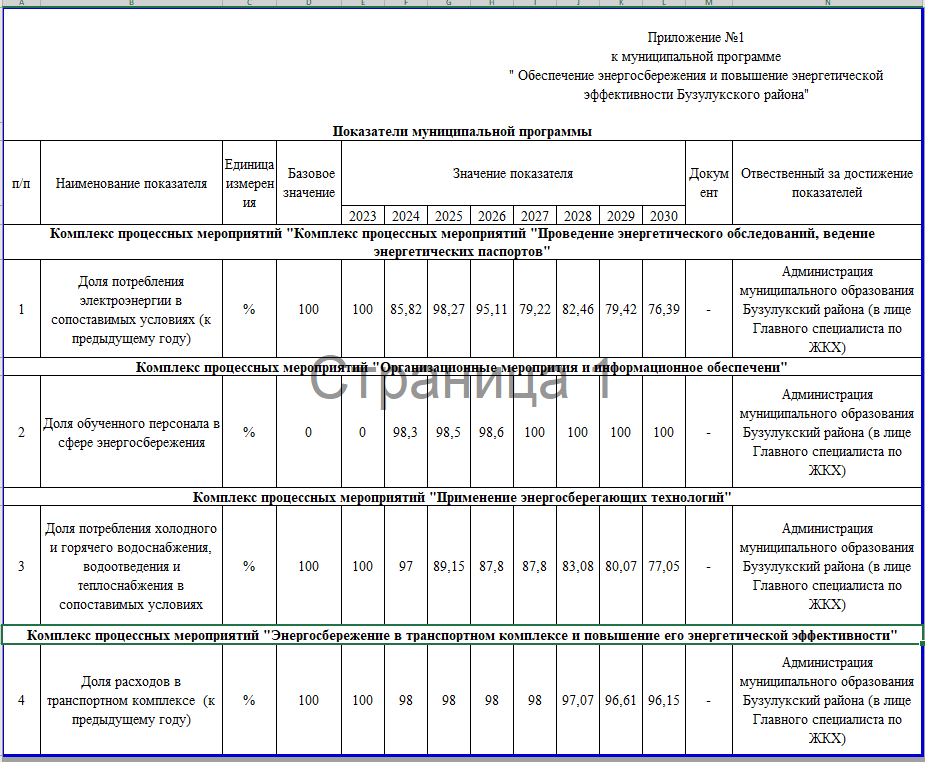 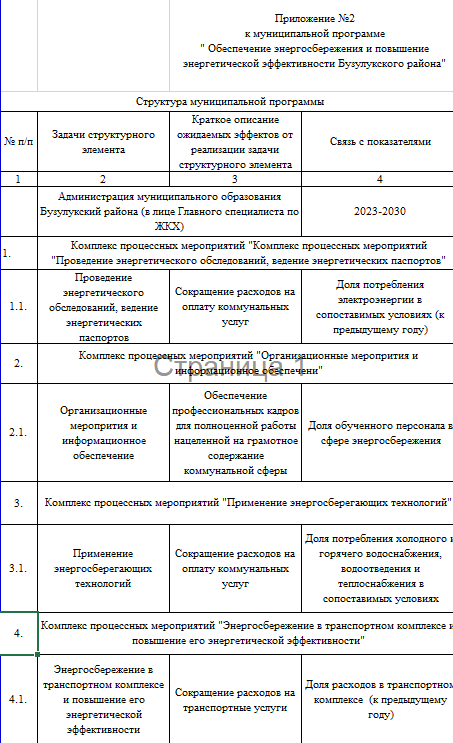 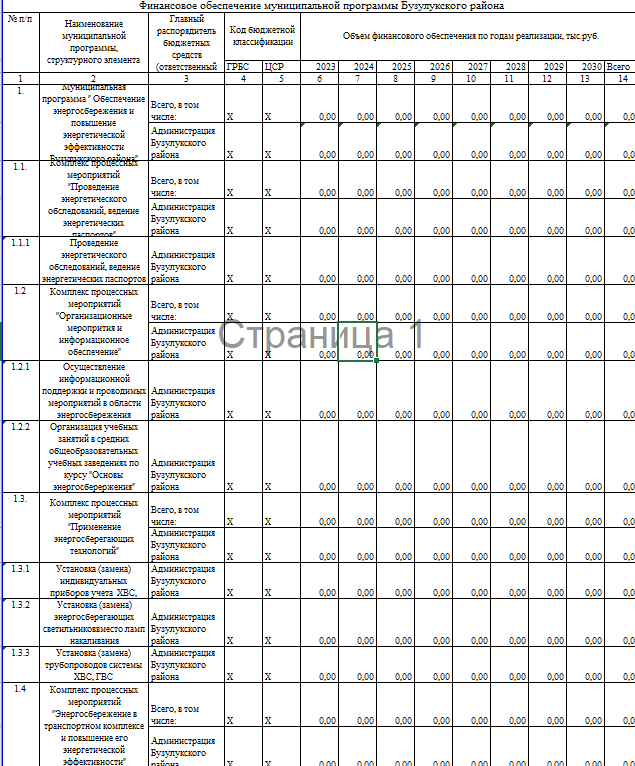 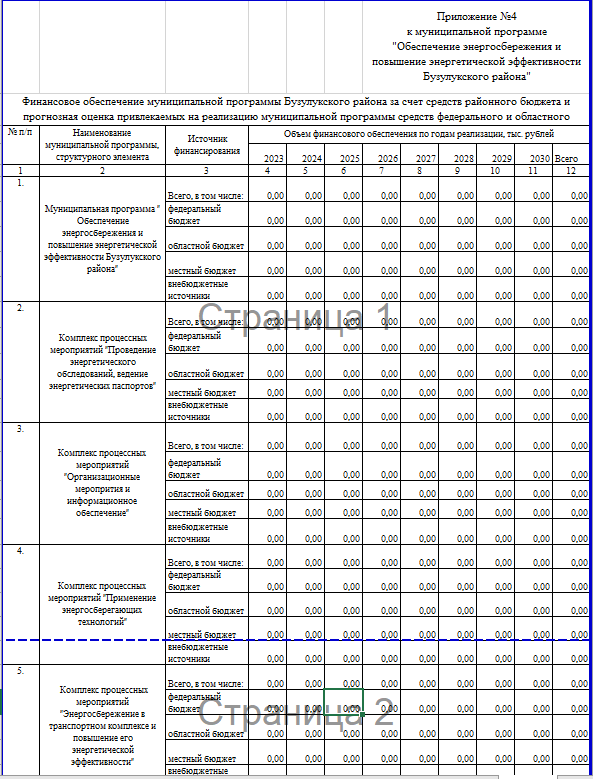 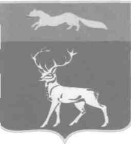 АДМИНИСТРАЦИЯМУНИЦИПАЛЬНОГО ОБРАЗОВАНИЯБУЗУЛУКСКИЙ РАЙОНОРЕНБУРГСКОЙ ОБЛАСТИПОСТАНОВЛЕНИЕ_________________№_____________г. БузулукАДМИНИСТРАЦИЯМУНИЦИПАЛЬНОГО ОБРАЗОВАНИЯБУЗУЛУКСКИЙ РАЙОНОРЕНБУРГСКОЙ ОБЛАСТИПОСТАНОВЛЕНИЕ_________________№_____________г. БузулукОб утверждении муниципальной программы «Обеспечение энергосбережения и повышение энергетической эффективности Бузулукского района» Приложение к постановлению администрации Бузулукского районаот __________________№_____Ответственный исполнитель ПрограммыАдминистрация Бузулукского района (в лице главного специалиста по ЖКХ);Соисполнители ПрограммыАрхивный отдел администрации района, МКУ «МФЦ Бузулукского района», МКУ «ЦБУ», отдел образования администрации района, отдел архитектуры администрации, отдел земельных отношений администрации района, отдел культуры администрации района, МБУ Бузулукского района "МФОК зимних видов спорта»Участники ПрограммыПериод реализации Программы2023-2030 годыЦель Программыповышение эффективности использования топливно-энергетических ресурсов и воды за счет реализации энергосберегающих мероприятий и снижение энергоемкостиЗадачи Программыснижение удельных величин потребления организацией топливно-энергетических ресурсов (электрической энергии, тепловой энергии, и холодной воды) при сохранении устойчивости функционирования организации;реализация организационных мероприятий по энергосбережению и энергетической эффективности;снижение величины вложения финансовых средств на оплату топливно-энергетических ресурсов (уменьшение количества постоянных издержек); снижение финансовой нагрузки на бюджет организации;сокращение потерь топливно-энергетических ресурсов;снижение удельных величин потребления топливно-энергетических ресурсов (электрической энергии, тепловой энергии, и холодной воды) при сохранении устойчивости функционирования учреждения;сокращение потерь топливно-энергетических ресурсов.Объем бюджетных ассигнований Программы, в том числе по годам реализации0 тыс.руб., в том числе по годам реализации:2023 год – 0 тыс. рублей2024 год – 0 тыс. рублей2025 год – 0 тыс. рублей2026 год – 0 тыс. рублей2027 год – 0 тыс. рублей2028 год – 0 тыс. рублей2029 год – 0 тыс. рублей2030 год – 0 тыс. рублей№Наименование ТЭРЕд. измеренияВ натуральном выраженииВ денежном выражении, тыс. руб.В условном топливе,т у.т*Общие показателиОбщие показателиОбщие показателиОбщие показателиОбщие показателиОбщие показателиЭлектрическая энергиятыс. кВт*ч116,219674,04540,037Тепловая энергияГкал15118,18733450,612246,563Холодное водоснабжениетыс. м343,063360,489-Горячее водоснабжениетыс. м31,627--Моторное топливо тыс. л204,089176,491305,152ЭнергоресурсЕдиница измеренияГодовое потребление энергоресурсовГодовое потребление энергоресурсовГодовое потребление энергоресурсовЭнергоресурсЕдиница измерения2020 год2021 год2022 годЭлектроэнергият у.т.0,0038,14440,037ЭлектроэнергиякВт*ч0,00110722,5116219,7Тепловая энергия, в том числе:т у.т.0,00589,9782246,563Тепловая энергия, в том числе:Гкал0,003970,2415118,187отоплениет у.т.0,00589,9780,00отоплениеГкал0,003970,2415118,187Холодное водоснабжениет у.т.0,000,000,00Холодное водоснабжением.куб.0,00755501,443063,58Горячее водоснабжениет у.т.0,000,000,00Горячее водоснабжением.куб.0,000,001627,8Моторное топливо, в том числе:т у.т.0,000,00305,152Моторное топливо, в том числе:л.0,000,00204080бензинт у.т.0,000,00305,152бензинл.0,000,00204080бензинЗдание (помещения)Полезная площадьЧисло пользователей (работников и посетителей) в день, чел.Потребление эл. энергии, кВт*чПотребление тепловой энергии, ГкалПотребление холодной воды, м3Потребление холодной воды на горячее водоснабжение (теплоноситель), м3Здание (помещения)Полезная площадьЧисло пользователей (работников и посетителей) в день, чел.Потребление эл. энергии, кВт*чПотребление тепловой энергии, ГкалПотребление холодной воды, м3Потребление холодной воды на горячее водоснабжение (теплоноситель), м3Администрация Бузулукского района1148,696059749,838541,97339994,21623,96Архивный отдел администрации района239,63----Отдел образования администрации района444,76313235,876242,987143,38-Отдел архитектуры администрации, отдел земельных отношений администрации района294,5-----Отдел культуры администрации района243,618----ЕДДС администрации района125,910----Спортивное сооружение1195,44044000135,533000-